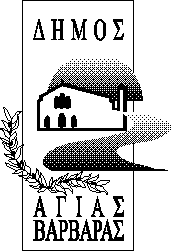 Προς τους κ.κ. Δημοτικούς Συμβούλους:Πρόσκληση σε συνεδρίασηΠαρακαλείσθε να προσέλθετε στην 27η δημόσια Τακτική συνεδρίαση της Οικονομικής Επιτροπής, που θα γίνει την 1η ΝΟΕΜΒΡΙΟΥ 2018, ημέρα ΠΕΜΠΤΗ και ώρα 14:00 στην αίθουσα Δημοτικού Συμβουλίου του Δημοτικού Καταστήματος (Αριστομένους 8, 2ος όροφος) για συζήτηση στα παρακάτω θέματα:Τροποποίηση απόφασης 191/2018 για τη σύσταση επιτροπής διαγωνισμού για το έργο: «Επισκευή, συντήρηση σχολικών κτιρίων και αύλειων χώρων και λοιπές δράσεις».Διενέργεια δεύτερης επαναληπτικής κλήρωσης για την ανάθεση του έργου: «Ανακατασκευή τμήματος αγωγού ακαθάρτων της οδού Κυκλάδων»Έγκριση πρακτικού επιτροπής για την κατακύρωση του διαγωνισμού για την ανάδειξη αναδόχου κατασκευής του έργου: «Εργασίες επισκευής αποδυτηρίων και διαμόρφωσης περιβάλλοντος χώρου εθνικού σταδίου Δήμου Αγίας Βαρβάρας».Λήψη απόφασης άσκησης αγωγής για την απόδοση μισθίου.Παροχή γνωμοδότησης δικηγόρου για την εφαρμογή απόφασης του Αρείου Πάγου.Υπογραφή πρακτικών.            ΤΑΚΤΙΚΑ ΜΕΛΗΑΝΑΠΛΗΡΩΜΑΤΙΚΑ ΜΕΛΗΣΙΑΡΑΜΠΗ ΝΙΚΗΒΟΣΣΟΣ ΒΑΣΙΛΕΙΟΣΣΑΒΒΙΔΗΣ ΣΑΒΒΑΣ ΝΤΑΒΙΟΣ ΘΕΜΙΣΤΟΚΛΗΣΒΑΣΙΛΑΚΟΣ ΘΕΟΔΩΡΟΣ ΑΓΑΠΗΤΟΣ ΘΕΟΔΩΡΟΣΧΑΤΖΗΝΙΚΟΛΑΟΥ ΙΩΑΝΝΗΣΚΑΡΑΝΑΣΙΟΥ ΕΛΕΝΗ ΜΠΑΣΟΠΟΥΛΟΣ ΠΑΝΑΓΙΩΤΗΣΚΑΛΗ ΑΥΓΟΥΣΤΙΝΑ – ΧΡΙΣΤΙΝΑ